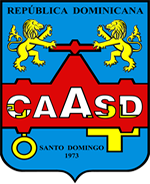 Corporación del Acueducto y Alcantarillado de Santo Domingo(CAASD)PROGRAMA DE INSTALACION DE MEDIDORESMateriales y piezas necesarias para Instalación Tipo de medidor de ½"  Es importante tener en cuenta que dentro del proceso de instalación, aparecen situaciones o escenarios que determinaran las cantidades  y los diferentes tipos de piezas a utilizar,  como  podrían ser: reducciones, juntas dresser, tee,  coupling, entre otras.Ing. Willy PolancoIng. Mildre SanzNoMateriales y PiezasCant. UnitariaUnidad1Medidor de   ½ " de Chorro Múltiple (suministrado por la CAASD)1und2Caja para Medidor PL. Co-Polímero Fort.20% de Talco1und3Adaptador Macho de 3/4" PVC2und4Teflón 3/4"0.25M5Cemento PAVCO/ Tangui 460Gr0.05gr.6Tubo 3/4" PVC de Presión0.8M7Codos 3/4" PVC4und8Adaptador hembra 20mm x 3/4" Polietileno2und9Adaptador hembra 20mm x 1/2" Polietileno2und10Tubería Polietileno 20mm"  a de  PN-61M